Események, liturgikus programokEseménynaptár11.07. 17.00 Alsósok csoportja11.08. 10.00 Baba-mama kör11.10. 19.30 Ismerkedjünk a Bibliával 11.11. 19.00 Virrasztás 11.14. 17.00 felsős csoport11.14. 18.30. Ifi falka találkozó11.14. 19.30. Fiatal házasok csoportja 11.15. 10.00 Baba-mama körA hét ünnepei Szerda: A Lateráni Bazilika felszenteléseCsütörtök: Nagy Szent Leó pápa Péntek: Szent Márton püspök  Szombat: Szent Jozafát püspök, vértanú Szentmisék, liturgikus templomi események  Vasárnap:  8.45 A küzdő egyházért                         10.00 Rózsafüzér társulat tagjaiért                         18.30 + Családtagok  Hétfő:             7.00 + Családtagok     Kedd:            18.30 élő Anna   Szerda:    7.00 élő Enikő   Csütörtök:   18.30 Szűz Mária szándékára  Péntek:        18.30   élő Gábor, + Miklós  Szombat:     18.30 élő Zoltán Temetés: 11.10. 15.00 Templom / Wuncs Tamásné Keresztelő: 11.06. Szabó Félix HirdetésekÚj elsőáldozós csoportA jövő ősszel elsőáldozáshoz járulni szándékozók megkezdik a felkészülésüket. A jelentkezők alapvetően az életkoruknak megfelelő, alsós vagy felsős hittan csoportba járjanak! Nagyjából havonta tartunk majd részükre külön felkészülést. Minden csütörtökön, a szentmise után fél órás szentségimádást tartunk. 
Pénteken a szentmise után Szent Vér imaórát tartunk, majd 22 óráig csendes imádságra van lehetőség. Vannak jeles pillanatok mindannyiunk életében. Bizonyára ilyen egy kerek évforduló. Gondolom, tudjátok, hogy hamarosan egy ilyen szép kerek születésnaphoz érkezem.Nekem az a legnagyobb ajándék, ha együtt lehetünk egy kicsit. Egyrészt az Úr előtt, egy szentmisében, másrészt beszélgetve, némi süteménnyel, borral, sörrel, üdítővel.Éppen ezért templomunkban 2022. november 25. péntek 17.30-kor ünnepi hálaadó szentmisét tartok, majd a szemben lévő iskola aulájába lehetőség lesz a találkozásra. Tényleg nem kérek más ajándékot, mint az együttlétet!Gondolatok a mai naphozTúllátunk a horizontonAz emberiséggel egyidős a kérdés: Mi lesz a földi életünk után? A válasz alapja is felfedezhető az emberlét kezdetén: lesz valamilyen túlvilági élet. Hogy ez milyen is lehet, erről sokféle elképzeléssel találkozhatunk. Mit is mondhatunk keresztényként az örök életről? A legfontosabb, hogy tudatos élet lesz. Erre utal sokféle szentírási kép. Ugyanakkor azt is sejtjük, hogy minden emberi elképzelésünket felülmúlja. „Így érvényes az Írás szava: Szem nem látta, fül nem hallotta, emberi szív föl nem fogta, amit Isten azoknak készített, akik őt szeretik.” (1Kor 2,9) Mai, racionalista korunkban, amelyhez egyre nagyobb bizalmatlanság kapcsolódik, különösen nehéz a túlvilágról beszélni. Sokszor még az is hihetetlennek tűnik, amit a másiktól hallunk. Emberi kapcsolatainkat megüli, a „hiszem, ha látom” gondolata. Ebben a bizonytalanságban szeretnénk mindent bebiztosítani magunknak ebben a földi létben. Mindezekben már nem bírjuk el a túlvilág ígéretét. Mégis, fontos túllátnunk a horizonton.  Jézus szava megerősít bennünket. „Elmegyek, és helyet készítek számotokra.” Mindenszentek ünnepe és a halottak napja ebben erősített meg bennünket. Jézus szavával és testével erősíti bizalmunkat, hogy sokak számára válhassunk a feltámadás és az örök élet jelévé!  Fülöp Ákos plébánosA rákosfalvai plébánia hírlevele belső használatra.Számlaszámunk: CIB bankműködés (egyházi adó): 11100104-19819019- 36000001Felelős kiadó Fülöp Ákos plébános„hogy életünk legyen és bőségben legyen”Évközi 32. vasárnap                               2022. november 6. 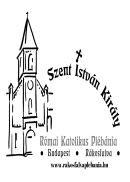 Imádságom jusson színed elé, Uram, hajlítsd füledet kérésemre. (Zsolt 87,3)Rákosfalvai Szent István Király Plébánia1144 Budapest, Álmos vezér tér 1. : 363-5976Honlap: rakosfalvaplebania.huEmail: iroda@rakosfalvaplebania.huLevelezőlista: rakosfalva@groups.ioPlébános: Fülöp ÁkosSzentmisék általános rendje:  vasárnap:   8.45; 10.00; 18.30hétköznap: hétfő, szerda 7.00,                      kedd, csütörtök, péntek, szombat 18.30Irodai ügyelet: hétfő – szerda – péntek: 16.00-17.30                            kedd – csütörtök: 9.00-12.00Olvasmány: 2Mak 7, 1-2.9-14 A mindenség királya feltámaszt minket az örök életre. Szentlecke: 2Tessz 2, 16-3,5 Imádkozzatok értünk, hogy az Úr szava terjedjen és dicsőségre jusson!Evangélium: Lk 20, 27-38 Isten az élők Istene, hiszen mindenki érte él. 